Tento materiál byl vytvořen v rámci projektu Operačního programu Vzdělávání pro konkurenceschopnost.Příjemce:ZŠ a MŠ České VeleniceTřída Čsl. legií 325378 10 Č. VeleniceProjekt MŠMT ČR	EU PENÍZE ŠKOLÁMČíslo projektu 	CZ.1.07/1.4.00/21.2082Název projektu školy 	S počítačem to jde lépeKlíčová aktivita:   III/2		Inovace a zkvalitnění výuky prostřednictvím ICT Autor:	Mgr. Ilona KodlováNázev materiálu:  Ploštěnci - opakováníIdentifikátor DUM: 	VY_32_Inovace_VII_ 1_ 01 PřVzdělávací oblast: 		Člověk a přírodaVzdělávací obor: 		PřírodopisTéma: 			PloštěnciRočník:			6.	                 Stručná anotace: Tento pracovní list slouží k procvičení kmene ploštěnců. Žáci si zopakují stavbu těla ploštěnců, jejich zástupce a životní cyklus tasemnice formou nákresů, doplňování a křížovek.Prohlašuji, že při tvorbě výukového materiálu jsem respektoval(a) všeobecně užívané právní a morální zvyklosti, autorská a jiná práva třetích osob, zejména práva duševního vlastnictví (např. práva k obchodní firmě, autorská práva k software, k filmovým, hudebním a fotografickým dílům nebo práva k ochranným známkám) dle zákona 121/2000 Sb. (autorský zákon). Nesu veškerou právní odpovědnost za obsah a původ svého díla.Prohlašuji dále, že výše uvedený materiál jsem ověřil(a) ve výuce a provedl(a) o tom zápis do TK.Dávám souhlas, aby moje dílo bylo dáno k dispozici veřejnosti k účelům volného užití (§ 30 odst. 1 zákona 121/2000 Sb.), tj. že k uvedeným účelům může být kýmkoliv zveřejňováno, používáno, upravováno a uchováváno.PLOŠTĚNCI1. Odkud vznikl název ploštěnci?  .............................................................................................. 2. Podtrhni živočichy, kteří patří do ploštěnců.     škrkavka        tasemnice        měňavka        ploštěnka       motolice        roup         nezmar   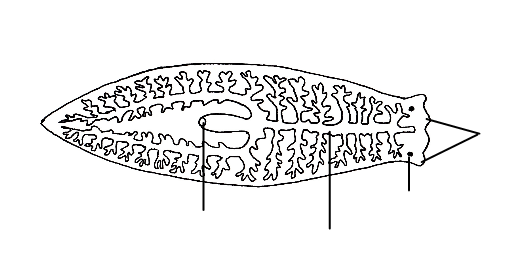 3. Popiš ploštěnku mléčnou.4. Zakresli do obrázku nervovou soustavu.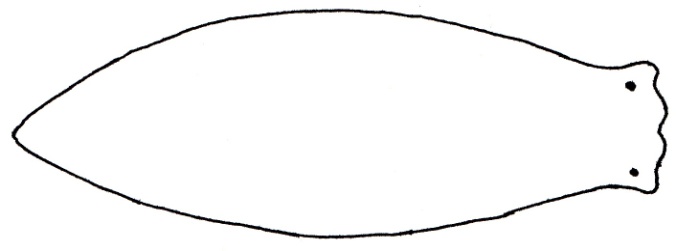                                                           Ploštěnka má nervovou soustavu ...................................... .5. Nakresli tasemnici. Jak se můžeš chránit před vniknutím tasemnice?...........................................................................................................................................................................................................................6. Doplň do obrázku písmena tak, abys vytvořil životní cyklus tasemnice dlouhočlenné.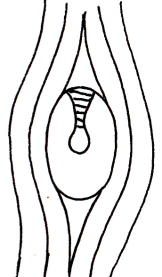 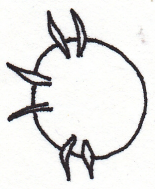 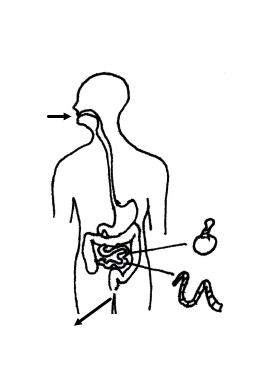 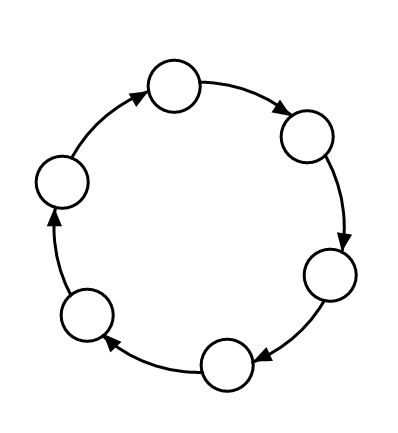                                                      A                                                 zárodek                                                                             boubel 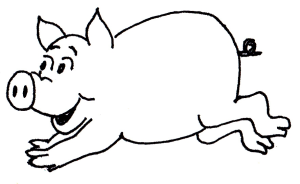 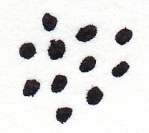 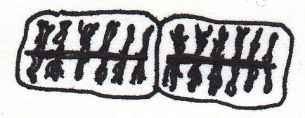                                                                                      poslední články                            vajíčka7. Vylušti tajenku.A -  Ploštěnka má vývin .....B – Životní prostředí ploštěnkyC  – Životní prostředí tasemniceD  – Tasemnice dýchá ..........tělaE  – Zapouzdřená tasemniceF – Ploštěnka má obojí pohlaví, proto je ......G – Tasemnice je vnitřní ....H – Tasemnice má vývin ......Tajenka .................................. .   Kde žije živočich z tajenky?..................................................... PLOŠTĚNCI -řešení1. Odkud vznikl název ploštěnci?                  Protože mají ploché tělo.  2. Podtrhni živočichy, kteří patří do ploštěnců.     škrkavka        tasemnice        měňavka        ploštěnka       motolice        roup         nezmar   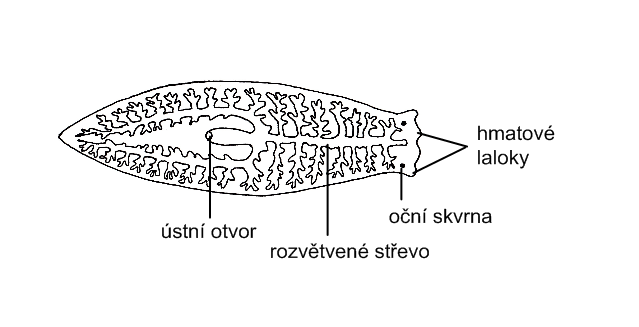 3. Popiš ploštěnku mléčnou.4. Zakresli do obrázku nervovou soustavu.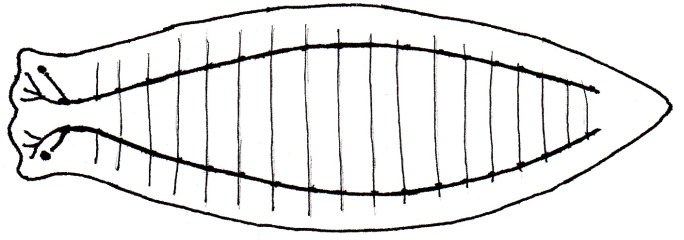                                                           Ploštěnka má nervovou soustavu      provazcovitou .5. Nakresli tasemnici.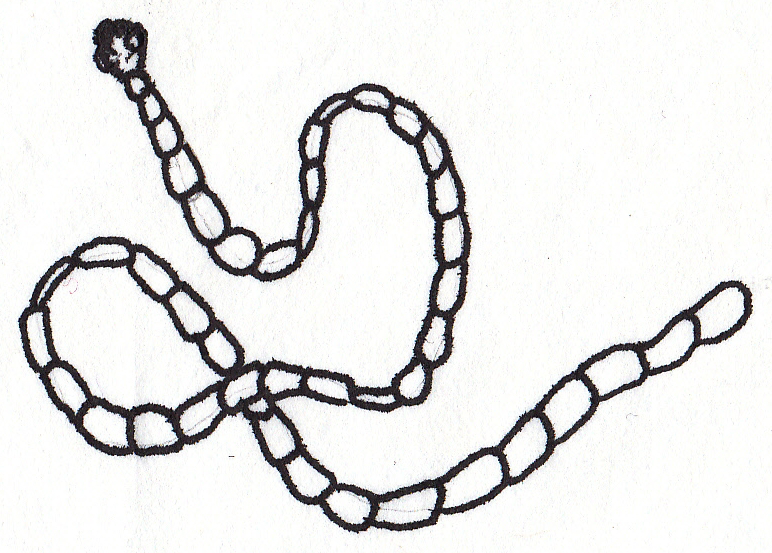  Jak se můžeš chránit před vniknutím tasemnice?         Dostatečně tepelně zpracovat vepřové  a hovězí maso.6. Doplň do obrázku písmena tak, abys vytvořil životní cyklus tasemnice dlouhočlenné.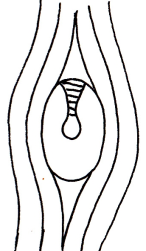 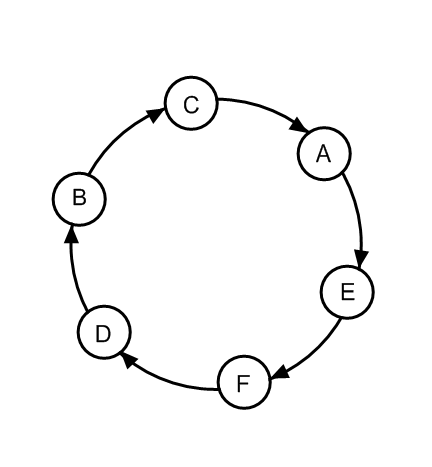                                                                                                             zárodek                                                                             boubel                                                                                   poslední články                            vajíčka7. Vylušti tajenku.A – ploštěnka má vývin .....B – životní prostředí ploštěnkyC – životní prostředí tasemniceD – tasemnice dýchá ........ tělaE – zapouzdřená tasemniceF – ploštěnka má obojí pohlaví, proto je .....G – tasemnice je vnitřní .....H – tasemnice má vývin .....Tajenka     MOTOLICE       .        Kde žije živočich z tajenky?   Parazituje v játrech ovcí.Metodické zhodnocení, návod: Žáci vyplňují list individuálně nebo ve skupině. Otázka č. 4 a 6 je náročnější, bude vyžadovat použití učebnice.Práce se vydařila podle představ, studenti pracovali, jak měli. Časová dotace je cca 25 min.Pracovní list byl odpilotován v VI.B a to dne 27.3. 2012 dle metodického návodu.Použité zdroje:ČABRADOVÁ, V., HASCH, F., SEJPKA, J., VANĚČKOVÁ, I. Přírodopis 6. Plzeň: Nakladatelství Fraus, 2003. ISBN 80 7238-211-XObjekty použité k tvorbě materiálu jsou vlastním dílem autora.ABCDEFGHAPŘÍMÝBVODACSTŘEVODPOVRCHEMEBOUBELFHERMAFRODITGCIZOPASNÍKHNEPŘÍMÝ